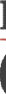 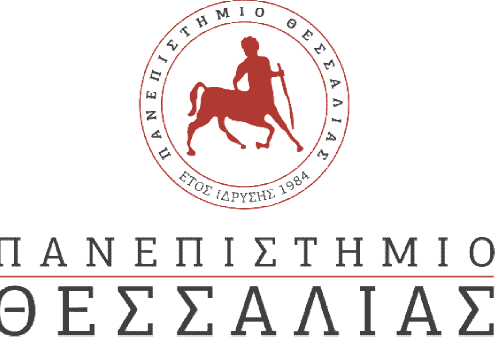 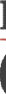 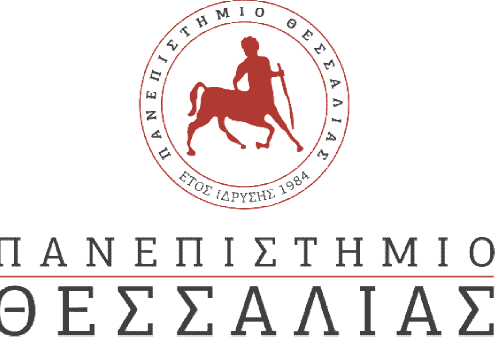 Αρ. Πρωτ.: 323Λαμία , 16/03/2023ΠΡΑΚΤΙΚΟ ΣΥΝΕΔΡΙΑΣΗΣ ΤΗΣ ΕΠΙΤΡΟΠΗΣ ΑΞΙΟΛΟΓΗΣΗΣ ΥΠΟΨΗΦΙΩΝ ΓΙΑ ΣΥΜΜΕΤΟΧΗ ΣΤΗΝ ΠΡΑΚΤΙΚΗ ΑΣΚΗΣΗ ΜΕ ΧΡΗΜΑΤΟΔΟΤΟΥΜΕΝΟ ΠΡΟΓΡΑΜΜΑ ΓΙΑ ΤΟ ΑΚΑΔ. ΕΤΟΣ 2022-2023Στο πλαίσιο της Αμειβόμενης Πρακτικής Άσκησης του Τμήματος Φυσικοθεραπείας του Πανεπιστημίου Θεσσαλίας, μέσω του Επιχειρησιακού Προγράμματος «Ανάπτυξη Ανθρώπινου Δυναμικού, Εκπαίδευση και Δια Βίου Μάθηση» (ΕΠ ΑΝΑΔ ΕΔΒΜ)__ΕΣΠΑ 2014-2020, η Επιτροπή Αξιολόγησης του Τμήματος αξιολόγησε όλες τις αιτήσεις εκδήλωσης ενδιαφέροντος (σύνολο: 20) βάσει των κριτηρίων επιλογής όπως αυτά ορίστηκαν στην υπ’ αριθμ. 99/15-3-2023 συνεδρίαση  της Συνέλευσης του Τμήματος. Η Τριμελής Επιτροπή Αξιολόγησης των υποψηφίων ασκούμενων φοιτητών/τριών για πρακτική άσκηση του Τμήματος ορίστηκε στην υπ’ αριθμ. 52/15-9-2021 συνεδρίαση της  Συνέλευσης του Τμήματος και αποτελείται από τους: α) Σπανό Σάββα, β) Πέπερα Γαρυφαλλιά, γ) Μπέσιο Θωμά καθώς και τον Βασιλόπουλο Αριστείδη ως αναπληρωματικό μέλος. Επισημαίνεται πως ο συνολικός αριθμός των αιτήσεων συμμετοχής στην Αμειβόμενη Πρακτική Άσκηση (με διάστημα υποβολής 2/3/2023 έως 12/3/2023 ), δεν ξεπερνά τις διαθέσιμες χρηματοδοτούμενες θέσεις για την Πρακτική Άσκηση του ΤΦΥΣ για το ακαδ. έτος 2022-2023.Μετά την αξιολόγηση των αιτήσεων για πρακτική άσκηση, τα αποτελέσματα των επιτυχόντων του Τμήματος, παρουσιάζονται στον Πίνακα 1 με αριθμό φοιτητικού μητρώου (τα 3 πρώτα νούμερα καλυμμένα), οι οποίοι πληρούν τις προϋποθέσεις συμμετοχής και θα λάβουν τις προσφερόμενες θέσεις Πρακτικής Άσκησης για το ακαδημαϊκό έτος 2022-2023 και την αντίστοιχη χρηματοδότηση.Αποτελέσματα αξιολόγησης υποψηφίωνΠίνακας 1: Φοιτητές που καλύπτουν τις προϋποθέσεις για συμμετοχή στην Πρακτική Άσκηση (Επιτυχόντες)Σημειώνεται ότι οι ενδιαφερόμενοι έχουν δικαίωμα υποβολής ένστασης εντός πέντε (5) εργάσιμων ημερών από την ανάρτηση των αποτελεσμάτων στην ιστοσελίδα του Τμήματος Φυσικοθεραπείας και του Γραφείου Πρακτικής Άσκησης του Πανεπιστημίου Θεσσαλίας. Οι ενστάσεις γίνονται μόνο επί της σειράς κατάταξης και όχι επί της διαδικασίας και υποβάλλονται ηλεκτρονικά στη σελίδα του Γραφείου Πρακτικής Άσκησης. Με το πέρας του διαστήματος ενστάσεων και εφόσον δε δηλωθεί κάποια ένσταση που να τροποποιεί τη σειρά/επιλογή των αιτούντων, τα αποτελέσματα του Πίνακα 1 ανάγονται σε οριστικά.Τα μέλη της Τριμελούς Επιτροπής Αξιολόγησης*Σάββας Σπανός	Γαρυφαλλιά Πέπερα	Θωμάς Μπέσιος*Η υπογραφή έχει τεθεί στο πρωτότυπο που βρίσκεται στο αρχείο της Γραμματείας.Α/ΑΑριθμός Φοιτητικού ΜητρώουΣΥΝΟΛΟ ΜΟΡΙΩΝ1****00985,542****20679,153****02876,424****11575,25****02974,046****05673,977****06271,778****04070,099****06969,8810****09969,3911****20169,3212****10769,0413****14568,7614****03968,215****15167,3616****11767,1517****15565,418****13264,9819****10964,2820****00763,65